VALGAMAA MEISTRIVÕISTLUSEDDISCGOLFIS2021J U H E N DI EESMÄRKSelgitada Valgamaa meistrid discgolfis 2021. aastal.II VÕISTLUSTE AEG, KOHT, AJAKAVA1. Võistlused toimuvad 12. septembril 2021.2. Mängitakse Tõrva discgolfi rajal (18 korvi) ja Jaanikese discgolfi rajal (18 korvi). 3. Ajakava:10:30 – 10:40 Kohaloleku kontroll (kohustuslik)10:40 – Mängijate koosolek11:00 – I ring - Jaanikese – koos start14:00 – Lõuna16:00 – II ring – Tõrva – koos start18:30 – AutasustamineIII REGISTREERIMINE1. Osaleda saab ainult eelregistreerimisega! Registreerimine lõppeb11. august 2021 kell 21:002. Registreerida saab Disc Golf Metrix keskkonnas:https://discgolfmetrix.com/18543283. Osavõtutasu iga sportlase kohta on 5 eurot. Osavõtutasu maksta SK Tõrva Discgolf arvelduskontole EE212200221069684958 või kohapeal.IV OSALEJATELEVõistlusele lubatakse maksimaalselt 108 mängijat (registreerimisejärjekorras). Osa lubatakse võtta kõikidel Valgamaa omavalitsusüksusteterritooriumidel elavatel või töötavatel inimestel, Valgamaa koolideõpilastel, Valgamaa spordiklubide liikmetel või Valgamaale sissekirjutatud inimestel.V KORRALDUS, LÄBIVIIMINE JA TULEMUSTEARVESTAMINEVõistlused korraldab Valgamaa Spordiliit.Tournament Director (TD) – Margo MetsojaReeglid1. Mängitakse PDGA reeglite järgi (www.pdga.com)2. Mängitakse koos stardiga 1 ring Jaanikese rajal ning üks ring Tõrva rajal. Mõlemad 18 korvi. 3. Pärast I ringi toimub võistlejate ümber grupeerimine tulemustealusel, võistlusklasside kaupa.Võrdsete tulemuste korral auhinnalisel positsioonil selgitatakse paremusjärjestus korraldaja poolt valitud radadel ümberviskamisega.VõistlusklassidVõistlustele pääseb maksimaalselt 108 osalejat. Võistlusklass avatakseainult siis, kui võistlusklassi on registreerunud vähemalt 3 osalejat.Võistlusklassid:Poisid 2003.a. ja hiljem s.Tüdrukud 2003.a. ja hiljem s.Naised 1982.-2002.a.Mehed 1982.-2002.a.Masters naised 1981.a. ja varemMasters mehed 1981.a. ja varemVI AUTASUSTAMINEVõistlusklasside I - III kohale tulnud sportlasi autasustatakse Valgamaameistrivõistluste medali, Valgamaa Spordiliidu diplomi ning korraldajapoolt välja valitud lisaauhindadega.Eriauhind hole-in-one (ühe viskega korvi) viskajale.Auhinnafond jaguneb järgnevalt: Mehed1. koht 70€ 2. koht 50€3. koht 40€4. koht 30€5. koht 20€6. koht 10€Noored, Naised, Masters1. koht 50€ 2. koht 30€VII MAJANDAMINEVõistluste läbiviimisega seotud kulud kaetakse osavõtumaksust,  Valgamaa Spordiliidu eelarvest, Leader ühisprojekti eelarvest, Valgamaa Kultuurkapitali ekspertgrupis toetusest. Võistlejate lähetamise ja toitlustamisega seotud kulutused kannavad sportlased ise või neid lähetanud organisatsioonid.VIII ÜLDISELTKõik juhendis määratlemata küsimused lahendab Tournament Director.Võistluste korraldaja jätab endale õiguse teha vajadusel juhendismuudatusi.TD: Margo Metsoja (margo@torva.ee, 5632 3049) 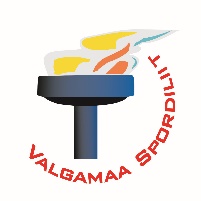 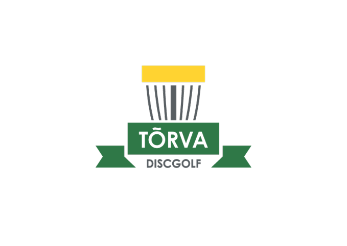 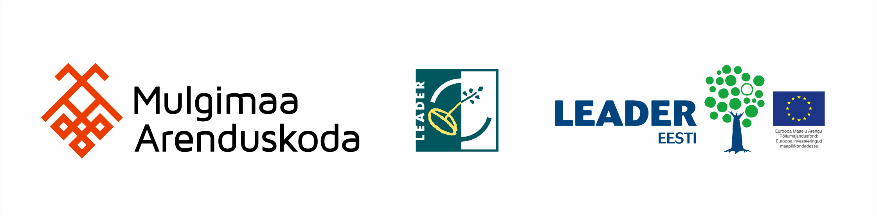 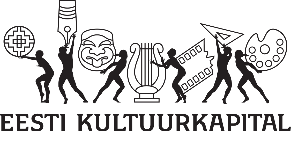 